Форма 1Для тех кому после 14 летВ Региональный штаб ВВПОД «ЮНАРМИЯ»
от Ф.И.О._______________________________
_______________________________________
Место жительства________________________
_______________________________________
Телефон________________________________
E-mail__________________________________ЗАЯВЛЕНИЕО вступлении в региональный штаб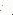 Всероссийского детско-юношеского военно-патриотического общественного движения ”ЮНАРМИЯ”Я, ___________________________________________________________________________________(Ф.И.О)__________________ года рождения, обучающийся(ся) ___ класса _________________________ прошу принять меня в качестве участника в региональный штаб Ленинградской области Всероссийского детско-юношеского военно-патриотического общественного движения “ЮНАРМИЯ” с последующей постановкой на учет и внесения в реестр юнармейцев.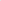 С Уставом Движения ознакомлен. Обязуюсь выполнять решения руководящих органов ВВПОД «ЮНАРМИЯ». С целями, структурой, формой и методах работы Движения в полном объеме проинформирован и поддерживаю.Я, в соответствии со ст. 9 Федерального закона от 27.07.2006 г. № 152 — ФЗ защите персональных данных”, даю согласие на обработку моих персональных данных ВВПОД ”ЮНАРМИЯ”, а именно: совершения действий, предусмотренных п.З ст,З Федерального закона - № 152 — ФЗ со всеми данными, которые находятся в распоряжении ВВПОД ”ЮНАРМИЯ”, в связи с вступлением в состав участников ВВПОД ”ЮНАРМИЯ”.Согласие вступает в силу со дня его подписания и действует в течение неопределенного срока. Согласие может быть отозвано мною в любое время на основании моего письменного заявления.


               «__» ____________ 2019 года                                                    _________/____________________

    Я, __________________________________________________________________  проживающий(ая) по адресу:__________________________________________________________________________________, являющийся(аяся) законным представителем несовершеннолетнего(й) _________________________________________________________________________________________года рождения, заявляю о своем согласии на участие несовершеннолетнего(й) _______________________________________________________________________________ в ВВПОД “ЮНАРМИЯ”. в полном объеме проинформирован(а) о целях, структуре и методах деятельности Движения с Уставом ознакомлен и не возражаю против распространения указанных в Заявлении персональных данных несовершеннолетнего любыми не запрещенными законом способами.
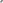 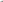            «__»  ______________  2019  года                                              _________/____________________